Bonifacio IsidroSi Bonifacio R. Isidro ay isang Pilipinong imbentor ng 41 na bagay, na nagbigay sa kanya ng parangal na Medalya ng Presidente para sa kanyang imbensyon. Natanggap rin niya ang WIPO Gold Medal para sa pagiging mahusay na imbentor noong 1983 at kaparehong parangal para sa kanyang imbensyon sa Multi-Crop Sheller noong 1985.Nakapag-imbento rin siya ng Bon-Car Tricycle na nagsilbing sakayan para libutin ang kanilang labing-apat na ektaryang taniman. Maging ang kanyang taniman ng orkidya ay naging showcase ng iba't ibang uri ng orkidya sa buong Timog Silangang Asia. Nakaimbento rin siya ng pandilig (Plant Watering Device) na kusang nagdidilig ayon sa oras na itinakda, ng sapat ng tubig para sa hanay ng mga orkidya. Lahat ng kanyang mga imbensyon ay nakapagdala sa kanya ng kasikatan at kayamanan ngunit nananatiling palabiro at mapagkumbaba ang imbentor na si Bonifacio.Ang ilan sa kanyang imbensyon ay:Agad Thresher-Model CAgad Multi-Crop Sheller / HuskerSorghum ThresherBon-Car TricyclePlant Watering DeviceLow Cost WindmillImproved ReaperUtility CartField HeadgearHigh Effeciency Sand-sitterLahar Sand-refinerGiant Diamond-toothed Marble Cutters.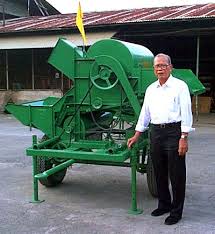 Bonifacio IsidroFe del MundoImbentor ng Incubator, Pambansang Aghamanon ng PilipinasAng incubator na ginagamit para sa mga sanggol na kulang sa siyam na buwan nang ipanganak ay inimbento ng mahusay at magaling na Pilipino, si Dra. Fe Del Mundo. Isa rin sa kanyang imbensyon ay ang Jaundice relieving device bilang kanyang mga ambag sa daigdig ng teknolohiyang medikal. Isa siya sa kinikilang pioneer sa pangalaga sa kalusugan ng mga bata sa Pilipinas.May isang kaso na inakalang tipus (typhoid fever) ang kumalat na epidemya noong taon 1954. Dahil sa pagtitiyaga ni Dr. Fe, ito ay nadiskubre na dengue pala. Ito ang unang pagkakataong nakilala ang dengue sa Pilipinas.Pinag-aralan din ni Dr. Fe ang mga bakteryang nagiging sanhi ng pagtatae (bacteriological etiology ofdiarrheas) ng mga batang wala pang 5 taong gulang. Ito ang nagbukas ng daan sa paggamit ng microbials para huminto ang pagtatae.Hindi lamang panggagamot sa bata ang pinagdalubhasaan ni Dr. Fe. Pinag-aralan din niya kung paano maaaring mapaayos at lubusang mapakinabangan ang mga hilot sa panganganak at pangangalaga ng mga batang bagong silang. Pinangunahan din niya ang pagkakaroon ng mga botika sa barangay at mga sentrong pangangalaga para sa mga ina at bata (Mother and Child Health Care Centers).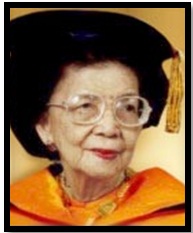 Fe del MundoAlexis BelonioSi Alexis T. Belonio (ipinanganak noong Enero 1, 1960) ay isang propesor[1], inhinyero, siyentipiko, at imbentor mula sa Pilipinas. Siya ang unang Pilipinong nakapagwagi ng Gatimpalang Rolex para sa Gawain (Rolex Award for Enterprise, natanggap niya noong 2008), isang pagpaparangal na nagsimula noong 1976, dahil sa kanyang pagkakalikha ng isang hindi mamahaling kalan o kusinilyang ginagamitan ng malinis na panggatong na gaas na nagagawa mula sa ipa ng palay. Ibinilang si Belonio ng Rolex, isang kumpanyang gumagawa ng mga relo, sa sampung huwarang imbentor noong Nobyembre 2008.Bilang isang dalubhasa, nakapagdisenyo na siya ng mahigit sa tatlumpung mga aparato, katulad ng mga pampatuyo ng mga palayan at mga pambomba ng tubig na magagamit ng mga mahihirap na magsasakang Pilipino. Isinagawa ni Belonio ang pagpapainam ng imbensyon bagaman hindi na bago ang ideya sapagkat nagkaroon na dati ng Lo Trao, isang kusinilyang Biyetnames na ginagatungan din ng ipa ng palay. Ang pagkakaiba ay nasa pagkawala ng pagiging mausok, pagkaalis ng hindi matatag na apoy, at katangian ng dumi mula sa paggamit ng nasabing kusinilya. Sa imbensyon ni Belonio, ginamitan ito ng mabuting inhinyeriya at sapat na hangin, na kinasasangkapan ng isang maliit na bentilador na pinaaandar ng kuryente o baterya, na nagdurulot ng mas kapaki-pakinabang na pagkasunog ng mga ipa ng palayAng kusinilya ni Belonio ay isang maliit na bariles o malaking lata na may bentilador sa pang-ibabang bahagi nito. Nagbibigay ng hangin ang bentilador sa pamamaraan ng pagiging gaas o panglutong hangin ng ipa ng palay. Dinisenyo ang lutuan na madaling gamitin. Nakapagluluto rito ng piniritong isda sa loob lamang ng labinlimang mga minuto. Nakakakonsumo ito ng 2 mga kilogramo ng ipa ng palay bawat oras. Walang usok na inilalabas ang kusinilya ni Belonio at muli pang magagamit ang mga nasunog na ipa, bukod sa pagiging uling, bilang sementong pumipigil sa paglagos ng init ng apoy para sa tradisyonal na kalang ginagatungan naman ng kahoy.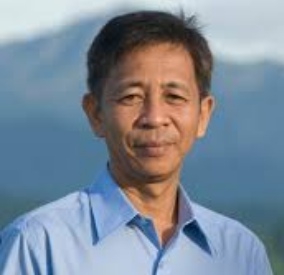 Alexis BelonioRolando dela CruzSi Rolando dela Cruz ay isa sa mga pinakapipitagang imbentor na Filipino sa larangan ng agham sa Pilipinas. Nakatanggap siya ng mga parangal mula sa iba't ibang dako ng mundo dahil sa tuklas niyang mga lunas at gamot para sa iba't ibang uri ng sakit sa balat.Una siyang pinatanyag ng kanyang tuklas na pantanggal ng nunal at kulugo o butlig gamit ang katas ng kasoy, at tinawag na DeMole at DeWart. Ito ay isang cream na ipinapahid sa balat at napatunayang mabisa – kahit na malalalim na nunal at kulugo ay kayang alisin na walang bahid o peklat na maiiwan. Gawa ito sa mga likas na sangkap, lalo na ng katas ng kasoy (Annacardium occidentale) na talamak sa Pilipinas.Ang DeBCC ay isang cream na napatunayang nakakalunas sa basal cell carcinoma, isang pangkaraniwang uri ng kanser sa balat sanhi ng matagal na pagkakabilad sa araw at madalas tumatama sa mukha, tenga, anit, leeg, balikat at likod. Ito ay gawa sa katas ng kasuy at iba pang halamang gamot na makikita sa Pilipinas. Sa tulong ng [Unibersidad ng Pilipinas] at Philippine General Hospital, ang nasabing imbensyon ay sinubakan sa mga pasyente na may di na malutas na kasi ng kanser sa balat. Pagkalipas apat na buwan na pagpapahid sa napinsalang balat, bumuti ang kalagayan ng mga pasyente at sila'y gumaling. Matapos ang dalawang taon ay wala naman nasuring masamang epekto ang cream sa mga gumamit nito.Ang kahusayan at pagiging malikhain na ipinamalas ni Rolando dela Cruz ay kinilala rin ng World Intellectual Property Organization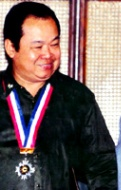 Rolando dela CruzRoberto del RosarioSi Roberto L. del Rosario ay isang kilalang Pilipinong imbentor ng Sing-Along System na kilala bilang Minus-One na kalaunan ay kilala bilang Karaoke. Naipaglaban niya sa Kongreso ng Pilipinas ang pagpasa ng panukala para sa insentibo sa mga imbensyon ng mga Pilipino na kalaunan ay naging batas RA 7459 o Inventors and Invention Incentives Act noong Abril 28, 1992. Siya ay nahalal bilang miyembro ng Executive Board ng International Federation of Inventors Association (IFIA). Siya ay ginawaran ng World Intellectual Property Organization (WIPO) Gold Medal sa kanyang natatanging imbensyon noong 1985.Ilang mga imbensyon ni Roberto Del Rosario:Piano Tuner's GuidePiano Keyboard Stressing DeviceCopper Wire String Winding MachineOne-Man Band (OMB)Voice Color TapesSing-Along System (SAS)Method of Determining a Singer's Voice Range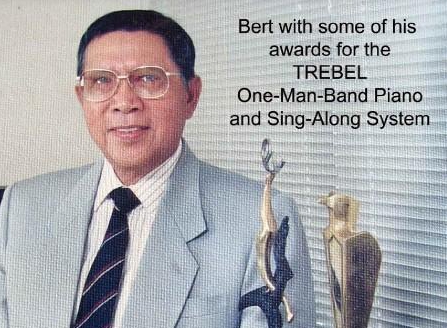 Roberto del RosarioAgapito FloresSi Agapito G. Flores ay isang Pilipinong imbentor na inakalang bumuo ng imbudo ng fluorescent light tube.Siya ay nagsagawa ng eksperimento tungkol sa ilaw na karaniwang gamit lalo na sa gabi. Nais niyang makatuklas ng ilaw na ang liwanag na dulot nito ay katumbas ng liwanag sa araw. Ang kanyang pagsisikap ay di nagtagal at nagbunga na siyang kilala ngayon at ginagamit lamang dito sa Pilipinas kundi maging sa buong daigdig.Ang imbensyon na ito ay pinakilala niya kay Pangulong Manuel L. Quezon. Nagulat ang presidente sa natuklasan ni Flores. Hindi siya makapaniwala na ang isang tubo na yari sa bote ay magagamit at makakalikha ng liwanag. Pero sa panahong ito, inilabas na sa publiko ng General Electric sa Estados Unidos ang flourescent light.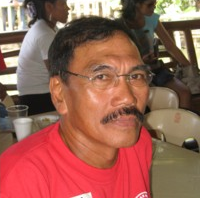 Agapito FloresRamon BarbaSi Ramon Cabanos Barba ang nag-imbento ng practical flower induction treatments.Si Ramon Barba ay isang Pilipinong imbentor na nakaimbento ng paraan upang lalo pang mapamulaklak ang mga punong mangga sa pamamagitan ng Ethrel at Potassium Nitrate. Nahirang sila bilang isa sa Ten Outstanding Young Men in Agriculture noong 1974 at napagkalooban ng Horticultural Technology Award noong Hunyo, 1999.Sa East-West Center, sa Hawaii naman niya natapos ang kanyang Doctorate in Plant Physiology, specializing in Tropical Fruits and Tissue Culture noong 1967. Maraming napagdaanang pagtutol si Ramon sa kanyang proposal upang higit pang mapamulaklak ang mga punong mangga. Subalit sa tulong ng kanyang kaibigang Ginoong at Ginang Jose Quimson ng Quimara Farms sa San Antonio, naisagawa ni Ramon ang kanyang eksperimento. Sa 400 puno ng 10 hanggang 12 taong gulang na puno, matagumpay niyang naisagawa ang kanyang pag-aaral. Namulaklak ang mga ito isang linggo hanggang isang buwan matapos ma-spray ang potassium nitrate.Ang pag-aaral na ito ni Ramon ay kanyang isinulat at pinamagatang Induction of Flowering of the Mango by Chemical Spray at nahirang bilang Best Paper ng Crop Science Society of the Philippines (CSSP) noong 1974. Nahirang din si Ramon bilang isa sa Ten Outstanding Young Men in Agriculture noon ding taon iyon. Ang pagkakatuklas na ito sa kakayahang mapabunga eng mangga anumang oras sa buong taon ang nagpabago sa takbo ng industriya ng mangga sa Pilipinas.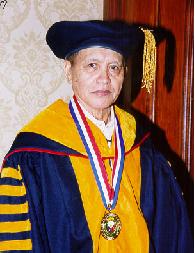 Ramon BarbaMGAPILIPINONGIMBENTOR